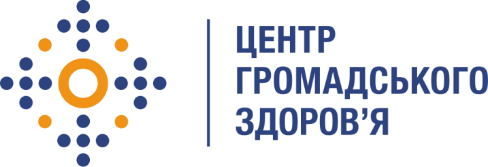 Державна установа
«Центр громадського здоров’я Міністерства охорони здоров’я України» оголошує конкурс на відбір Консультанта з проведення глибинних інтерв’ю для реалізації дослідження «Вивчення ефективності імплементації Бупренорфіну довготривалої дії «Buvidal» в Україні» в рамках програми Глобального фонду прискорення прогресу у зменшенні тягаря туберкульозу та ВІЛ-інфекції в Україні.Назва позиції: Консультанти з проведення глибинних інтерв’ю у містах реалізації дослідження «Вивчення ефективності імплементації Бупренорфіну довготривалої дії «Buvidal» в Україні» (6 осіб).Регіон діяльності: м. Вінниця, м. Луцьк, м. Кривий Ріг, м. Кам’янське, м. Ужгород, м. Запоріжжя, м. Суми, м. Львів, м. Полтава, м. Івано-Франківськ, м. Рівне.Період надання послуг: жовтень - листопад 2023 року.Рівень зайнятості: часткова зайнятість.Тип залучення до надання послуг: офіційнийІнформація щодо установи:  Головним завданнями Державної установи «Центр громадського здоров’я Міністерства охорони здоров’я України» (далі – Центр) є діяльність у сфері громадського здоров’я. Центр виконує науково-практичні та організаційно-методичні функції у сфері охорони здоров’я з метою забезпечення якості лікування хворих на cоціально-небезпечні захворювання, зокрема ВІЛ/СНІД, туберкульоз, вірусні гепатити тощо, попередження захворювань в контексті розбудови системи громадського здоров’я. Центр приймає участь в розробці регуляторної політики і взаємодіє з іншими міністерствами, науково-дослідними установами, міжнародними установами та громадськими організаціями, що працюють в сфері громадського здоров’я та протидії соціально небезпечним захворюванням.Метою дослідження є вивчити ефективність замісної підтримувальної терапії із використанням пролонгованої  форми Бупренорфіну - препарату «Buvidal» в Україні, як альтернативного лікарського засобу, а також дізнатися про фактори, які впливають на рішення пацієнта припинити лікування за допомогою «Buvidal».Завдання: Організація зустрічі із пацієнтом для проведення глибинного інтерв’ю (узгодження дати, часу та місця, попередній рекрутинг пацієнта здійснюється медичним персоналом у конкретному закладі дослідження).Здійснення інформування пацієнта про мету дослідження, отримання інформованої згоди пацієнта на участь в інтерв’ю та на здійснення його аудіозапису.Проведення необхідної кількості глибинних інтерв’ю (від 2 до 10) з пацієнтами, які брали участь у дослідженні «Вивчення ефективності імплементації Бупренорфіну довготривалої дії «Buvidal» в Україні» та припинили лікування ін’єкційною формою препарату, відповідно до завдання вибіркової сукупності у кожному з міст дослідження (завдання вибіркової сукупності надає Замовник) відповідно до гайду з переліком питань, які надає Замовник, шляхом здійснення аудіозапису інтерв’ю належної якості (чистий, розбірливий звук; інтерв’ю проводиться особисто чи у режимі онлайн без відеофіксації обличчя пацієнта. Онлайн-формат проведення інтерв’ю узгоджується із Замовником).Підготовка паспортів на аудіозаписи глибинних інтерв’ю відповідно до форми наданої Замовником. На кожен запис заповнюється окремий паспорт.Здійснення регулярної передачі аудіозапису інтерв’ю у форматі .mp3/.mp4/.waw та паспортів глибинних інтерв’ю у форматі .docx Замовнику протягом 2 днів після проведення чергового інтерв’ю. Всі виключні майнові права інтелектуальної власності на здійснені в рамках надання послуг аудіозаписи передаються Замовнику.Вимоги до кандидатів: Вища соціологічна, медична чи психологічна освіта;Досвід проведення глибинних та/або фокус-групових інтерв’ю, який супроводжувався записом розмови. Досвід розробки гайдів та/або проведення опитування/інтерв’ю/фокус-груп з лікарями буде перевагою;Знання ділової української мови та ділового спілкування;Чітке дотримання time-line;Досвідчений користувач пакету MS Office.Досвідчений користувач засобами електронної комунікації (електронна пошта, Telegram, Viber, WhatsApp).Резюме мають бути надіслані електронною поштою на електронну адресу: vacancies@phc.org.ua. З копією на v.romanchuk@phc.org.ua.  В темі листа, будь ласка, зазначте: «378-2023 Консультанта з проведення глибинних інтерв’ю для реалізації дослідження «Вивчення ефективності імплементації Бупренорфіну довготривалої дії (Бувідал) в Україні».Термін подання документів – до 02 жовтня 2023 року. Реєстрація документів 
завершується о 18:00.За результатами відбору резюме успішні кандидати будуть запрошені до участі у співбесіді. У зв’язку з великою кількістю заявок, ми будемо контактувати лише з кандидатами, запрошеними на співбесіду. Умови завдання та контракту можуть бути докладніше обговорені під час співбесіди.Державна установа «Центр громадського здоров’я Міністерства охорони здоров’я України» залишає за собою право повторно розмістити оголошення про конкурс, скасувати конкурс, запропонувати договір з іншою тривалістю.